DOGGs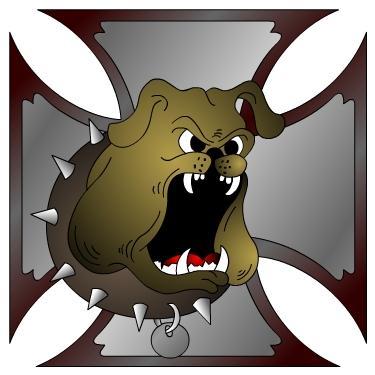 Is a group of Dallas Oregon Old Guys and Gals that are interested in wholesome motorcycle fun. Don't let our name fool you, we are made up of a variety of ages and bikes. We meet the first Tuesday each month at 7:00PM at The Grain Station, 220 Pacific Av S, Monmouth, Oregon.https://www.facebook.com/groups/doggs.members/
Mar 3; DOGGs Meeting.Mar 17; Dinner Social/DOGG Chow.Mar 20; First Day of spring!  EEEHAAA!!!!Mar 29; ABATE Swap Meet, Milwaukie, Or. Apr 7; DOGGs Meeting.Apr 3-5 ; PIR Swapmeet.Apr 19;  DOGGs 15th Anniversary Ride and Silent Auction.Apr 23-25 ; Laughlin River Run. Maybe??Apr 25-26 ; ABATE Swap Meet, Pottsville. 9-5.May 2: Motorcycle Awareness Rally, State Capital, 11am Kmart lot.May 5; DOGGs Meeting.May 10;  DOGGs Sunday Ride. May 16 : Salem HD Swap Meet.May 17; OVM Swapmeet and Bike Show, Corvallis.May 19; Dinner social/DOGG Chow.May 22-25; Fossil Campout.May 23;  Sweeneys 6th annual Poker Run?May 25; Memorial Day.May 30-31; Overniter!  Redmond? Coos? Gold Beach? Klamath?Jun 5-7; Spring Street Vibrations. Reno, Nevada.Jun ; Joker Poker, Strip Poker Run. Portland.Jun ; Hub City ABATE Poker Run. Albany.Jun 2; DOGGs Meeting.Jun 7; DOGGs Sunday Ride.Jun 12-13; Redwood Run. Garberville, Ca.Jun 12-14; 3 Day Run!  Silver Lake?Jun 16; Dinner social/DOGG Chow.Jun 19-20; 6th annual Wallowa Run. Joseph, Oregon.Jun 19-21; Shovelfest-West Campout. O’Brian.Jul 5;  Sunday Ride and  BBQJul 7; DOGGs Meeting.Jul 9-13; Hells Canyon Rally, Baker City, Or.Jul 9-25 ; Jim’s ‘Where ever the hell I wanna go’ Run!Jul 10-12; 3 day’r? Eastern Oregon? Mt St. Helen’s?Jul 13-19; Pendleton Bike Week. Jul 17-19 ; Run 21, Otis.Jul 21; Dinner social/DOGG Chow.Jul  ; Salem HOG, Rally in the Valley.Aug 7-16; SturgisAug 4; DOGGs Meeting.Aug 7-10; 3 DOGG-Niter!Aug 18; Dinner Ride.Sep 1; DOGGs Meeting.Sep 4-6; End of Summer 2-niter?Sep 15; Dinner Social/DOGG Chow.Sep 27; Anacortes, Wa Oyster Run.Sep 24-27; Street Vibrations, Reno, NevadaRide Safe and have fun!!   EEEEHAAAA!!!!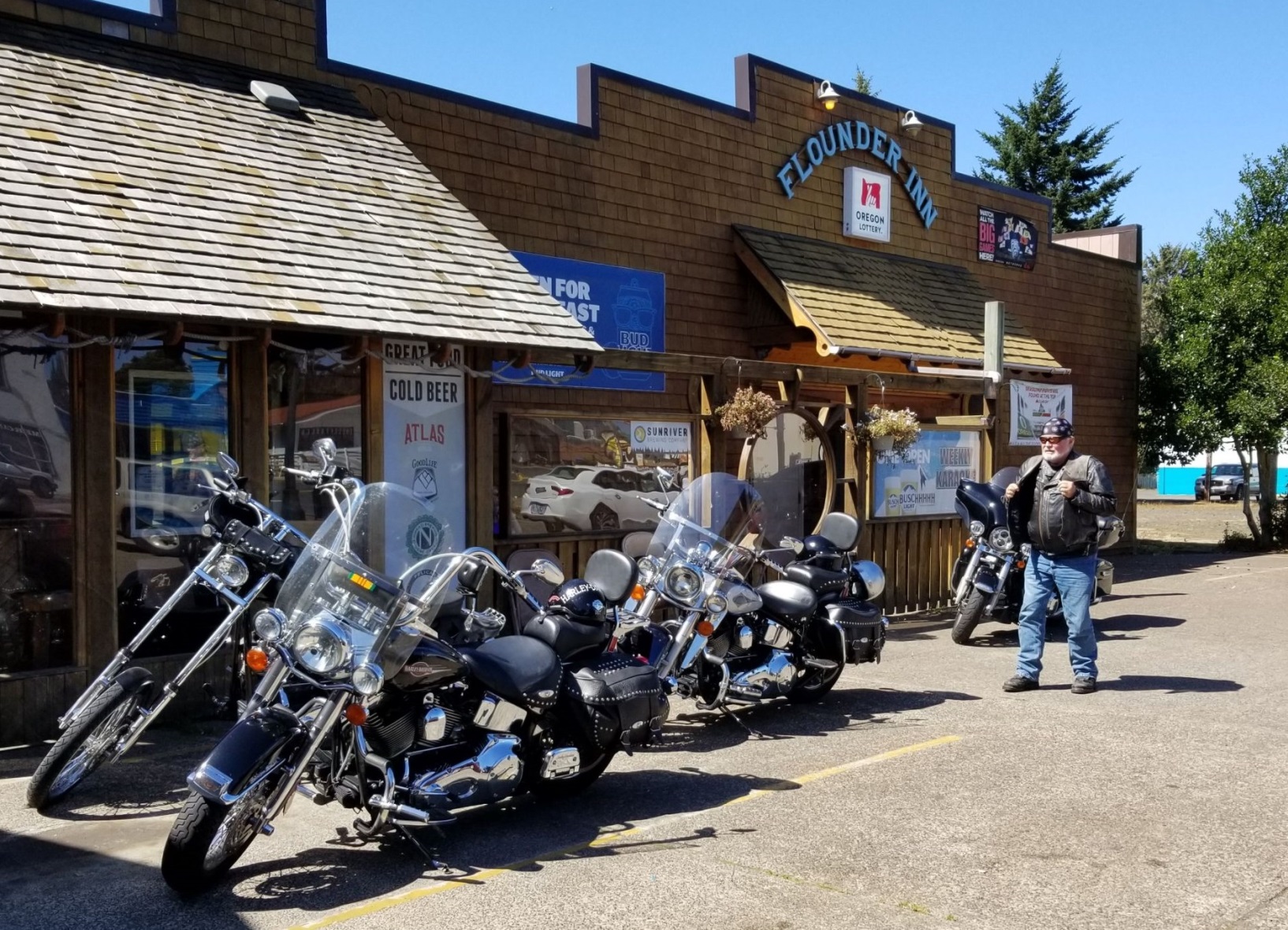 